Publicado en Pamplona  el 10/04/2018 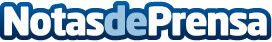 12 Linajes Reserva 2012 único Ribera del Duero que consigue 94 puntos y Selección del Editor en la revista americana Wine EnthusiastLa calidad de la gama de 12 Linajes se ve reforzada con los 92 puntos que también obtiene el 12 Linajes Crianza. EE.UU. se rinde a la calidad del Ribera del Duero soriano 12 Linajes que se coloca como uno de los mejores vinos reserva de Ribera del DueroDatos de contacto:Ricardo BarquínNota de prensa publicada en: https://www.notasdeprensa.es/12-linajes-reserva-2012-unico-ribera-del-duero Categorias: Internacional Nacional Gastronomía http://www.notasdeprensa.es